Weekly Course Planner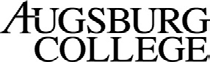 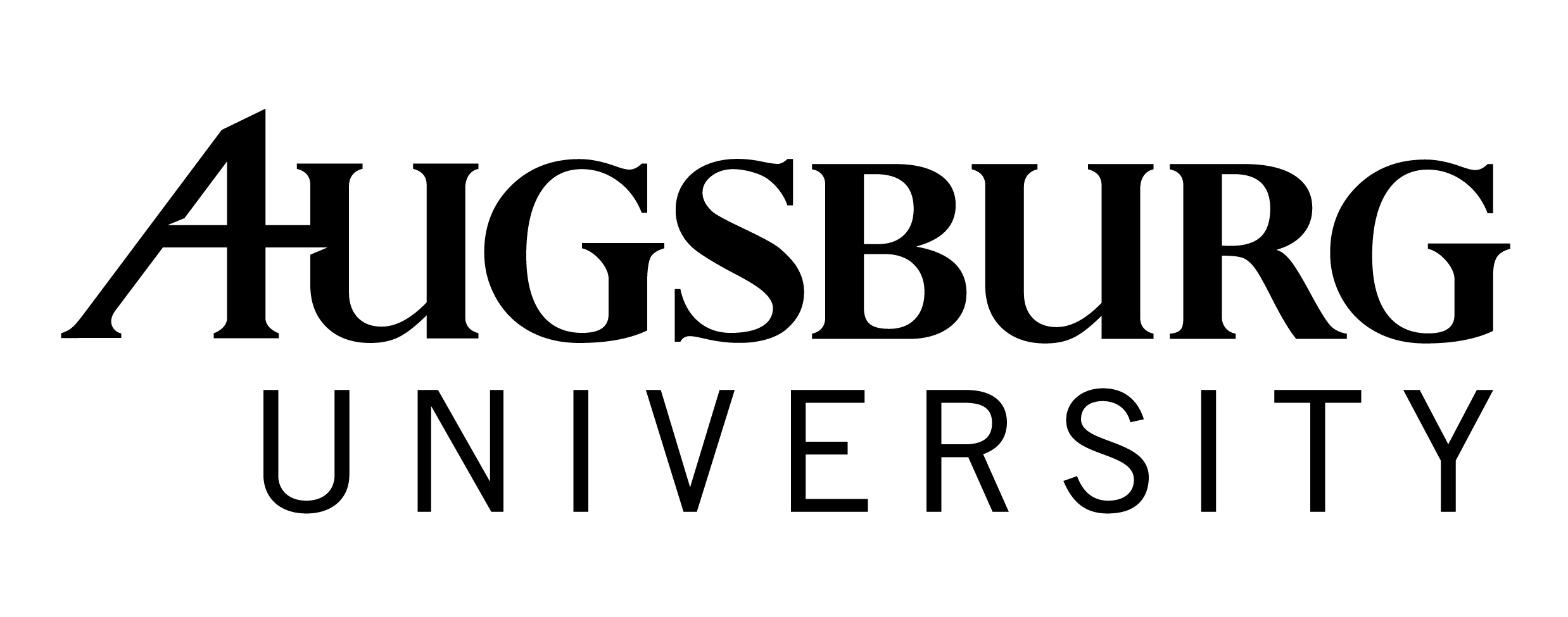 File your Graduation Application at the Enrollment Center one year prior to graduationUpdated 01/2013MONDAYTUESDAYWEDNESDAYTHURSDAYFRIDAY7:50 - 9:307:50 - 9:308:00 - 9:107:50 - 9:308:00 - 9:107:50 - 9:308:00 - 9:109:20 - 10:307:50 - 9:309:20 - 10:307:50 - 9:309:20 - 10:309:20 - 10:309:40 - 11:209:20 - 10:309:40 - 11:209:20 - 10:30CHAPEL 10:40 - 11:009:40 - 11:20CHAPEL 10:40 - 11:009:40 - 11:20CHAPEL 10:40 - 11:0011:10 - 12:209:40 - 11:2011:10 - 12:209:40 - 11:2011:10 - 12:2011:10 - 12:20CHAPEL 11:30 - 11:5011:10 - 12:20CHAPEL 11:30 - 11:5011:10 - 12:2011:10 - 12:2012:00 - 1:4011:10 - 12:2012:00 - 1:4011:10 - 12:2012:30 - 1:4012:00 - 1:4012:30 - 1:4012:00 - 1:4012:30 - 1:401:50 - 3:001:50 - 3:301:50 - 3:001:50 - 3:301:50 - 3:003:10 - 4:201:50 - 3:303:10 - 4:201:50 - 3:303:10 - 4:203:10 - 4:203:40 - 5:203:10 - 4:203:40 - 5:203:10 - 4:204:30 - 5:403:40 - 5:204:30 - 5:403:40 - 5:204:30 - 5:404:30 - 5:40Evening4:30 - 5:40Evening4:30 - 5:40EveningEveningEveningEveningEvening